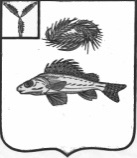 СОВЕТПЕРЕКОПНОВСКОГО МУНИЦИПАЛЬНОГО ОБРАЗОВАНИЯЕРШОВСКОГО МУНИЦИПАЛЬНОГО РАЙОНА САРАТОВСКОЙ ОБЛАСТИРЕШЕНИЕот 06.03. 2018 года								№ 107-216«О назначении публичных слушаний »На основании Федерального закона № 131 – ФЗ «Об общих принципах организации местного самоуправления в Российской Федерации», в соответствии с Уставом Перекопновского муниципального образования, Совет РЕШИЛ:1. Назначить публичные слушания по проекту решения Совета Перекопновского муниципального образования «О внесении изменений и дополнений в Устав Перекопновского муниципального образования Ершовского муниципального района Саратовской области»2. Утвердить рабочую группу по подготовке, проведению публичных слушаний и рассмотрению предложений о внесении изменений и дополнений в Устав Перекопновского муниципального образования в составе:Жихарева Л.В – депутат Совета Перекопновского МО, председатель рабочей группы;Смирнова Н.В. – депутат Совета Перекопновского МО;Шелудяков А.А - депутат Совета Перекопновского МО.3.Провести публичные слушания 19 марта 2018 года в здании администрации с. Перекопное в 10.00 час.4. Обнародовать настоящее решение и проект решения «О внесении изменений и дополнений в Устав Перекопновского муниципального образования Ершовского муниципального района Саратовской области» в местах определенных решением Совета Перекопновского  муниципального образования от 15.01.2015 года № 32-77 «Об определении специальных мест для официального обнародования нормативно-правовых актов Совета Перекопновского  муниципального образования».Секретарь Совета Перекопновского МОЕршовского муниципального района Саратовской области							Н.В. Смирнова